Завдання для самостійної роботи на період КАРАНТИНУз дисципліни «Юридична психологія»для бакалаврів 4 року навчання  зі спеціальності "Психологія"Викладач: Коваль А.Ш., к.психол.н., доцент кафедри соціальної і прикладної психології.Лекції: 12.03.20 (2), 19.03.20 (2) = 4Зробити короткий конспект (тільки рукопис).Обсяг: 3-5 сторінок А 4 рукописного текстуТема 1. Методологічні основи юридичної психології: Об'єкт, предмет і завдання юридичної психології. Принципи, категорії і поняття. Розвиток структури юридичної психології. Класифікація методів.Тема 2. Індивідуально-психологічні особливості особистості в юридичної психології: Система пізнавальних психічних процесів. Система емоційно - вольових процесів. Темперамент. Характер. Мотивація  і мотив. Ліітература.1. Бандурка А.М., Бочарова С.П., Землянська Е.В. Юридическая психология: Учебник.-Х.:Изд-во Нац.универ.внутр.дел, 2011.-640с.2. Максименко С.Д. Юридична психологія / підручник. С.Д. Максименко, В.С. Медведєв. Київ, видатний дім «Слово», 2018 - 448 с.Васильев В.Л.. Юридическая психология: учебник / В.Л. Васильев. - Москва: Юстиция, 2018. — 604 с.Еникеев М.И. Юридическая психология. С основами общей и социальной психологи. Учебник для ВУЗов, перераб. М. Норма, 2018. -  640 с. Чуфаровский Ю.В. Юридическая психология: учебник. 3-е изд., перераб. и доп. /Ю,В.  Чуфаровский.  Издательство: Проспект, 2018 г. – 456 с.Шиханцов Г.Г. Юридическая психология. - М.: Зерцало, 1998. Семінари: 26.03.20, 02.04 (2) = 2Семінари 1-2. Формування тезауруса фахівця.Тезаурус - це словник або зведення даних, повністю охоплює терміни, поняття будь-якої спеціальної сфери.Тезаурус необхідний індивідууму для досягнення вершин професійної майстерності, він забезпечує можливість об'єктивно відображати сутність спеціальності.Методика складання тезауруса включає три основних етапи:- відбір літературних джерел;- виділення ключових слів;- формування списку дескрипторів.Дескриптор [descriptor] - одиниця мови інформаційно-пошукової системи, відповідна певному ключовому або базового поняття, включеному в тезаурус цієї системи.Словник - збірка слів в алфавітному порядку, з поясненнями, тлумаченнями чи з перекладом на іншу мову.Глосарій (лат. Glossarium - «збори глосс») - словник вузькоспеціалізованих термінів у будь-якої галузі знань з тлумаченням, іноді перекладом на іншу мову, коментарями і прикладами.Завдання до семінару: Створить кросворд, використовуючи тематичний глосарій.Як створити кросворд.1. Виберіть тему (Юридична психологія)2. Виберіть слова по темі (Глосарій нижче)3. Намалюйте сітку, використовуючи папір в клітинку (15 на 15)4. В середині листа напишіть перше слово, заповнюючи кожну клітину однією буквою. Продовжіть складати кросворд, додаючи до першого слова інші слова. Головне стежте, щоб слова йшли зліва-направо і зверху-вниз.5 Слова повинні перетинатися декількома буквами.5. Рівномірно розміщуйте слова по вертикалі і по горизонталі.6. Перевірте орфографію!7. Обведіть клітини з літерами чорним чорнилом. Порожні клітини в просторі кросворду можна зафарбувати чорним, тоді кросворд буде виглядати так само, як в будь-якому журналі.8. Почніть нумерувати слова. Почніть нумерацію з верхнього лівого кута кросворду. Нумеруйте слова зліва-направо, зверху-вниз і продовжуйте до тих пір, поки у кожного слова чи не з'явиться свій номер.9. Використовуючи нумерацію, дайте визначення кожному слову в кросворді. Пишіть визначення навпроти номера кожного слова.10. Створить копію кросворду, видаліть усі слова, залишивши тільки їх номери.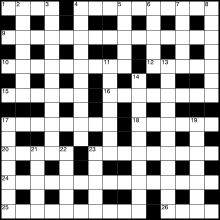 ГлоссарийІнформаційні ресурси1. Словарь терминов общей и юридической психологииЧасть 1. Термины общей психологи    https://studfile.net/preview/2093525/page:91/Часть 2. Термины юридической психологии. https://studfile.net/preview/2093525/page:92/2. Юридическая психология: словарь терминов http://lawcanal.ru/html.acti.terminu.actii.dictonarypsyho.htmlАбстиненцияАбьюзАбьюзерАгрессия АдвокатАддиктивностьАлибиАлиментыАлкоголизмАмнистияАмнезияАморальностьАпелляцияАрестАутизмАффектБездействиеБиометрияБуллингВерсияВиктимностьВинаВосприятиеВредВоображениеВымогательствоВытеснениеГемблингГруппаГазлайтингДевиантностьДееспособностьДелинквентностьДеяниеДисфорияДознаниеДопросЖалобаЖертваЗаконИмпульсИнтеллектКаузометрия КриминалКоммуникацияКонфликтКорыстьЛабильностьЛегитимностьЛживость ЛидерствоЛичностьМалолетниеМанипулированиеМотивацияМотивМышлениеНавыкНаказаниеНаркоманияНасилиеНевменяемостьНеврозы НевротизмНегативизмНесовершеннолетниеОбстоятельствоОщущениеПаникаПамятьПодростокПотребностиПредставлениеПреступлениеПреступникПрисяжныйПрокурорПсихикаПсихозПсихопатияПубертатРефлексияСамосознаниеСледовательСознаниеСоциализацияСтрастьСтрах СтыдСтрессСудьяТоксикоманияУгрозаУчастковыйФрустрацияХарактерЭйфорияЭмоцииЭмпатияЮрист